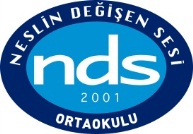 ÖZEL BAHÇEŞEHİR NESLİN DEĞİŞEN SESİ ORTAOKULUAKIL OYUNLARI TURNUVASI KATILIM FORMUYARIŞMAYA KATILAN OKULUN:Adı/İlçesi	:Telefonu	: Faksı	: e-posta	: 5-6-7. SINIFLARDAN OLUŞAN TAKIMIMIZ:Yukarıda adı soyadı belirtilen öğrencilerimizin ve öğretmenimizin yarışmaya katılması uygundur.																			                                             						                                                                                Okul MüdürüTRAFİK LÜKS (TRAFIK DELUXE) OYUNCUSUTRAFİK LÜKS (TRAFIK DELUXE) OYUNCUSUTRAFİK LÜKS (TRAFIK DELUXE) OYUNCUSUADI-SOYADI:Doğum tarihi:ÇİKOLATA YERLEŞTİRME (CHOCOLATE FIX) OYUNCUSUÇİKOLATA YERLEŞTİRME (CHOCOLATE FIX) OYUNCUSUÇİKOLATA YERLEŞTİRME (CHOCOLATE FIX) OYUNCUSUADI-SOYADI:Doğum tarihi:ESNEK BULMACA (FLEX PUZZLER XL) OYUNCUSUESNEK BULMACA (FLEX PUZZLER XL) OYUNCUSUESNEK BULMACA (FLEX PUZZLER XL) OYUNCUSUADI-SOYADI:Doğum tarihi:SET OYUNCUSUSET OYUNCUSUSET OYUNCUSUADI-SOYADI:Doğum tarihi:TİK TAK BOMM OYUNCUSUTİK TAK BOMM OYUNCUSUTİK TAK BOMM OYUNCUSUADI-SOYADI:Doğum tarihi:KAMİSADO OYUNCUSUKAMİSADO OYUNCUSUKAMİSADO OYUNCUSUADI-SOYADI:Doğum tarihi:TAKIM ÖĞRETMENİ   ADI- SOYADI: TELEFONU:MAİL ADRESİ: